SHYAM Shyam.164804@2freemail.com 						WORK EXPERIENCE Corporate Executive Zero Five Zero Telecom, Dubai UAE April 16 2013 – JULY 2015					  Role and Responsibilities Work in a fast-paced environment with minimal supervision.Identify target companies including Small-Medium Enterprises (SMEs), and Enterprise segments to which the company could provide its products/services. Travel extensively across areas for business development purposes.Process applications using company software for activation of new/existing Enterprise accounts.Provide concrete information in response to inquiries about products, services and to handle and resolve complaints.Maintaining close working relationship with Du Telecom in terms of Product knowledge and infrastructure.Implement innovative ways to increase sales and retention of inactive accounts.Keep abreast with market trends in Telecom Industry and monitor competitors’ activities.Perform any other duties related to the job as assigned by the Direct Manager.Senior Corporate Sales Executive  Grassroots BPO Pvt. Ltd.                                                                              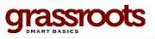   (Sep 2011 to Jan 2013)  Bangalore, INDIARole and  Responsibilities  Cold calling potential customers / business influencers for new business leads.Generating offers / price proposals to customer requirements. Negotiating price and proposal terms to close deals. Gather market and customer info to provide feedback on buying trends. Recording sales and processing orders to sales office. Self-assessment on sales performance. Reporting to Channel Manager on DSR / activity.Process Executive  INVENSIS TECHNOLOGIES                                                                                                                                                 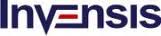  (Sept 2009 – Jul 2011) Bangalore, INDIARole And Responsibilities Preparing and sorting source documents, identifying and interpreting data to   be entered.Confirming accuracy of data such as course numbers, days, dates, times, locations and instructorsComparing data entered with source documents or re-entering data in verification format on screen to detect errorsReviewing to make necessary corrections entered informationProcessing data as per Automobile Insurance Claim forms.Analyzing processed data for its correctness.Review and check applications with supporting documents.Involving in other productive activities as directed by Process Manager.Data Entry / Support Executive  Sri Prasidi Engineering Pvt. Ltd. (Nov 2007 – Sept 2009) Bangalore, INDIARole And Responsibilities  Entering purchase goods and company data Analyzing material stocks and generating reports Coordinating supplier’s payments from Accounts Dept.Data Processer ACS India Pvt. Ltd. [Affiliated Computer Services] Bangalore, INDIA (June 2006 to Aug 2007)                                 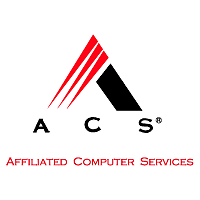 Role And Responsibilities  Extracting Data from Dental Insurance claim forms Processing Data into required Format as per project owner’s    requirement Review and check applications and supporting documents Code and process applications into required electronic format Scan documents into database Audit on-line applications for accuracy and completeness Load information on to prescribed databases Maintain activity logs and prepare reports Respond to requests for information and statistics Retrieve and present required information in various formats               Analyzing data correctness with checklist.Languages:English, Hindi, Telugu, Kannada & Tamil Areas of Expertise Customer ServiceComplaint RésolutionCustomer RétentionProduct KnowledgeTéléphone Mannar.Administrative Duites.Career Highlights Raised to the level of Process Executive  within a span of 9 months of my career start as an Insurance Claim Processor Achieved Best Performance appreciation from Grassroots BPO for year 2012 sales achievementsEducation:SSLC - APS BHS, Bangalore (India)ITI in Electronics, RTPI College. Bangalore (India)PERSONAL INFORMATIONDate of Birth	:  February, 1982Nationality	:  INDIANGender		:  MaleCivil Status	:  SingleNickname            :  SHYAMLanguage	:  English, Hindi, Kannada & Telugu CAREER OBJECTIVESTo succeed in a challenging environment where I could use and enhance my knowledge and talent in a company that work towards achieving organization goals and objectives.